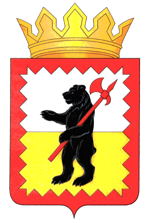 КАЛУЖСКАЯ  ОБЛАСТЬМАЛОЯРОСЛАВЕЦКАЯ  РАЙОННАЯ  АДМИНИСТРАЦИЯМУНИЦИПАЛЬНОГО  РАЙОНА  “МАЛОЯРОСЛАВЕЦКИЙ РАЙОН ”ПОСТАНОВЛЕНИЕВ  соответствии со статьей 161 Жилищного кодекса Российской Федерации, руководствуясь Правилами проведения органом местного самоуправления открытого конкурса по отбору управляющей организации для управления многоквартирным домом, утвержденными постановлением Правительства Российской Федерации от 06.02.2006 № 75 «О порядке проведения органом местного самоуправления открытого конкурса по отбору управляющей организации для управления многоквартирным домом», руководствуясь Положением о Малоярославецкой районной администрации муниципального района «Малоярославецкий район»,ПОСТАНОВЛЯЮ:1. Провести открытый конкурс на право заключения договора управления многоквартирными домами, согласно извещению о проведении открытого конкурса по отбору управляющей организации для управления многоквартирными домами (приложение №1 к настоящему постановлению).2. Утвердить конкурсную документацию для проведения открытого конкурса среди юридических лиц и индивидуальных предпринимателей на право заключения договора управления многоквартирными домами (приложение №2 к настоящему постановлению).3. Контроль исполнения настоящего постановления возложить на заместителя Главы администрации по строительству и жилищно-коммунальному хозяйству                     С.В. Дудника. 4. Настоящее постановление вступает в силу со дня его подписания и подлежит размещению на официальном сайте Малоярославецкой районной администрации муниципального района «Малоярославецкий район».Заместитель Главы администрации			                           Д.В. Адаменко  «15» апреля 2024 г.        г. Малоярославец        г. Малоярославец№ 431